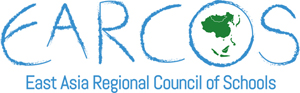 Teacher Workshop Evaluation SheetETC 2015, March 25 – 28Kota Kinabalu, Sabah, Malaysia (For EARCOS Teacher Rep use only— NOT to be submitted to EARCOS)Email to lrepatacodo@earcos.org Presenter Name: __________________________________________________________Teacher workshops are an integral part of the ETC, and the TR plays a vital role in the selection of the workshops that are recommended for presentation at the conference. The following checklist may be helpful in evaluating and ranking the proposed teacher workshops when they are field-tested in your school.											Needs improvement ............. Excellent 1. Objective and purpose of presentation is clearly stated	1	2 	3	4	5	2. Presenter shows enthusiasm & involvement in subject	1	2 	3	4	5					3. Delivery is well-modulated, pleasing to audience	1	2	3	4	5	4. Presentation is appropriate to stated title	1	2	3	4	5	5. Presentation is appropriate to target audience	1	2	3	4	5	6. Presentation is appropriate to the description	1	2	3	4	5	7. Material is presented comfortably in 50 minutes	1	2	3	4	58. Presenter allows sufficient time for questions & discussion	1	2	3	4	5	9. Handouts, if any, are helpful	1	2	3	4	5	10. AV equipment, if used, is appropriate & helpful	1	2	3	4	5	11. Examples of student work support presentation	1	2	3	4	5	12. Presentation has applicability outside your school	1	2	3	4	5	13. Presentation would be an asset to the conference	1	2	3	4	5	14. Presentation would be a credit to your school	 1	2	3	4	5	